 Massage Therapy Foundation 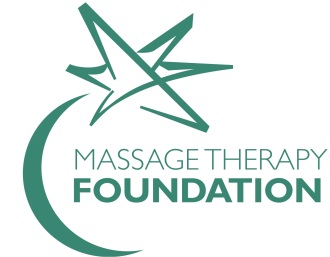 2017 Boston Marathon Runner ApplicationThe Boston Marathon is the world’s oldest annual marathon and running it is a major “bucket list” item for serious distance runners throughout the world. The John Hancock Non-Profit Marathon Program provides a way for runners who might not otherwise qualify to run this marathon to participate. John Hancock has been the principal sponsor of the Boston Marathon for over 30 years and since 2012 the Massage Therapy Foundation has been grateful for the opportunity to participate in their charity program and invite runners to run and fundraise on our behalf. All runner applicants should be dedicated to Running for Research.  Fundraising for the Massage Therapy Foundation advances the knowledge and practice of massage therapy by supporting research, education and community service.Event Date:  April 17, 2017				Location:  Boston, MassachusettsMinimum Requirements to Apply:	Must be 18 years of age or above;Must be capable of completing the Boston Marathon (26.2 Miles) in six hours or less;Must be able to pay the $325 entry fee, travel expenses and any of your own training expenses.  If runner meets or exceeds the fundraising minimum, the Foundation will reimburse up to $1000 of your travel costs.Minimum Runner Expectations if Selected: Commit to raising at least a minimum of $10,000 or more on behalf of the Massage Therapy Foundation. The Foundation will provide fundraising training and assistance to meet this goal.Attend monthly conference calls with the Foundation staff and former Massage Therapy Foundation marathon runners.Solicit colleagues, family, friends and organizations for fundraising support. Weekly thank you emails to those who have donated to your fundraising efforts.Weekly social media posts with pictures or videos and hashtags provided by the Massage Therapy Foundation. One blog post and one video per month for the Massage Therapy Foundation.Please complete all pages of this application and return to the Massage Therapy Foundation by mail or email no later than November 15, 2016. Feel free to use the open spaces provided, add attachments or complete the online version at www.massagetherapyfoundation.org. If you have any questions, please contact Terri Bruce at 847-905-1635 or tbruce@massagetherapyfoundation.org.Massage Therapy FoundationRunner ApplicationPersonal Information:First Name:   	Last Name:   Gender:     Male     Female		Date of Birth:   	Home Address:    City:     State:      Zip:   Home Phone:         Cell Phone:   Email Address:   Employer:    	Job Title:   Does Your Employer have a corporate match program:	  Yes 	  NoPlease tell us a little about yourself:   Motivation:   Are you applying to Run or to Raise? Has it been a goal of yours to run in the Boston Marathon, or does raising money for something you are passionate about appeal to you? There are no wrong answers! Please explain:   What is your connection to the massage industry?   Why do you have a passion for the Massage Therapy Foundation?  Fundraising:  What is your fund raising goal:     While our required minimum is set at $10,000 per runner, we encourage team members to set a personal goal higher than that to help achieve a 2017 MTF Team overall goal.How do you plan to fundraise and meet the minimum requirement?   Have you participated in charity fundraising events like this before?      Yes     No If yes, please list: What social networking sites do you utilize:      Facebook    Twitter       Instagram     LinkedIn    Blog   Please provide links to a few of your sites:   Running Experience:  Your running level:       Beginner       Intermediate         AdvancedCurrent weekly mileage:        Typical training pace: (minutes/mile):   Number of Marathons you have run:      	Best Marathon Time:   Your unisex shirt size:      X-Small      Small      Medium      Large       X-Large       XX-Large-------------------------------------------------------------------------------------------------------------------------------------------------------Thank you for completing the application to run the 2017 Boston Marathon on behalf of the Massage Therapy Foundation.  Completed applications can be sent to the address below.  All applications must be received by November 15, 2016.  Applications will be reviewed and selected runners will be notified by phone.  Selected runners will be expected to start the fundraising efforts and expectations December 1st.  Submit Completed Application by mail to:			Massage Therapy FoundationAttention:  Terri Bruce500 Davis Street, #950Evanston, IL 60201	Submit Completed Application by email to:  tbruce@massagetherapyfoundation.org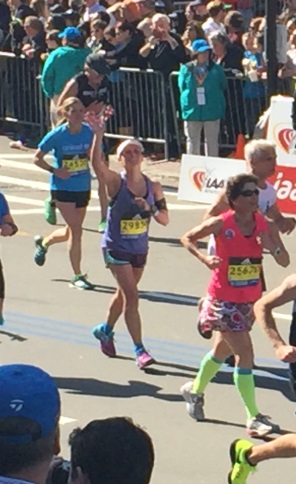 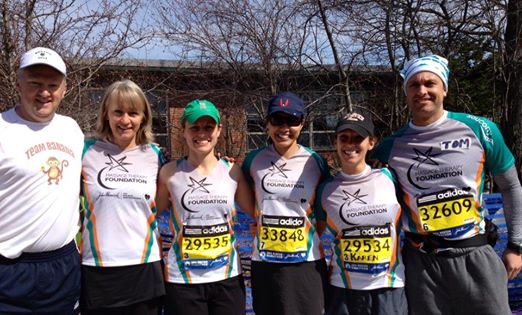 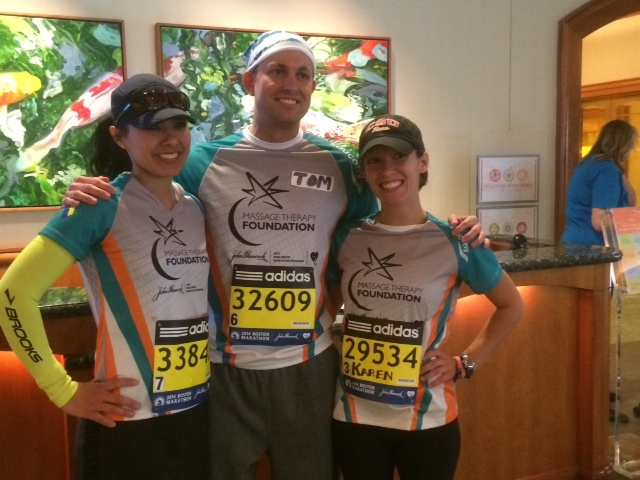 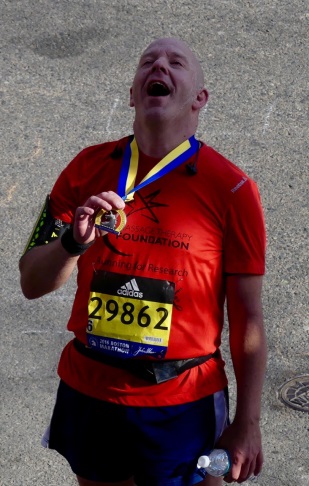 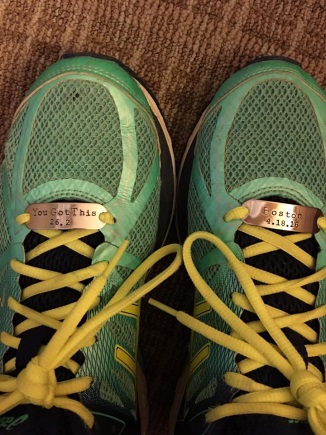 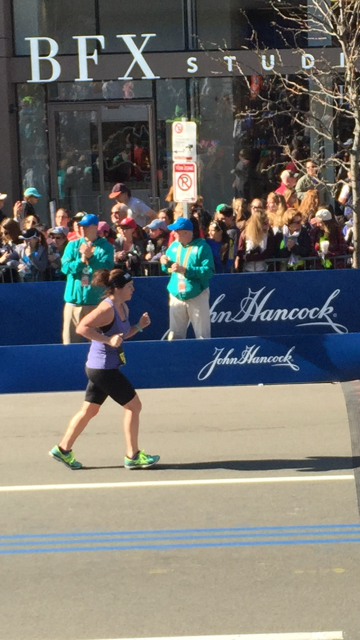 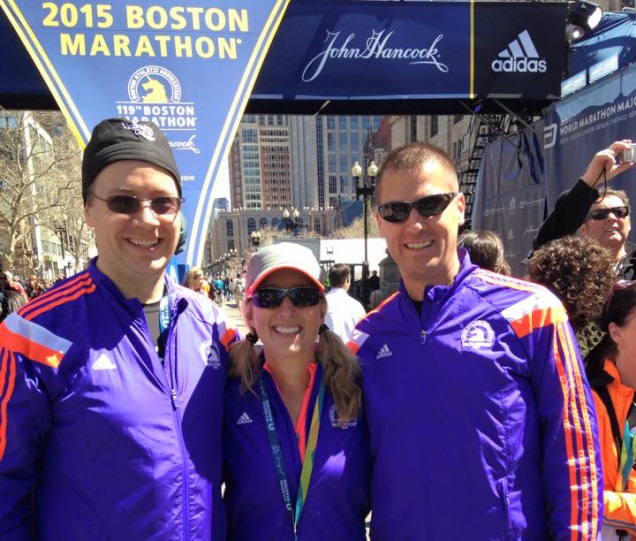 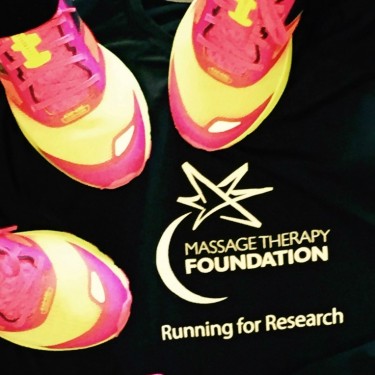 